The City School
North Nazimabad Boys Campus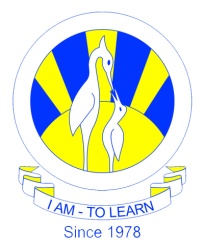 Date: 16-09-2017
Subject: Business Studies
Class: 10
Teacher: Shahrukh SiddiquiGrade 10 Business Studies Syllabus 1st Term:S.NO                                      TOPIC1Production, productivity, methods of production, inventory management, technology In production.2Cost, scale of production & break-even analyses, economies of scale, dis-economies of scale3Marketing, competition & customer, role of marketing, niche market & mass market, market segmentation4Business finance needs & sources, main sources of capital5Cash-flow forecasting & working capital 6Income statements78Balance sheet, elements of balance sheet